 Dios confirma su Palabra: Noé y el diluvioOA: “Reconocer que la Biblia es la Palabra de Dios.”ACTIVIDAD: Después de escuchar la lección de hoy, responde y completa y colorea1. RESPONDE: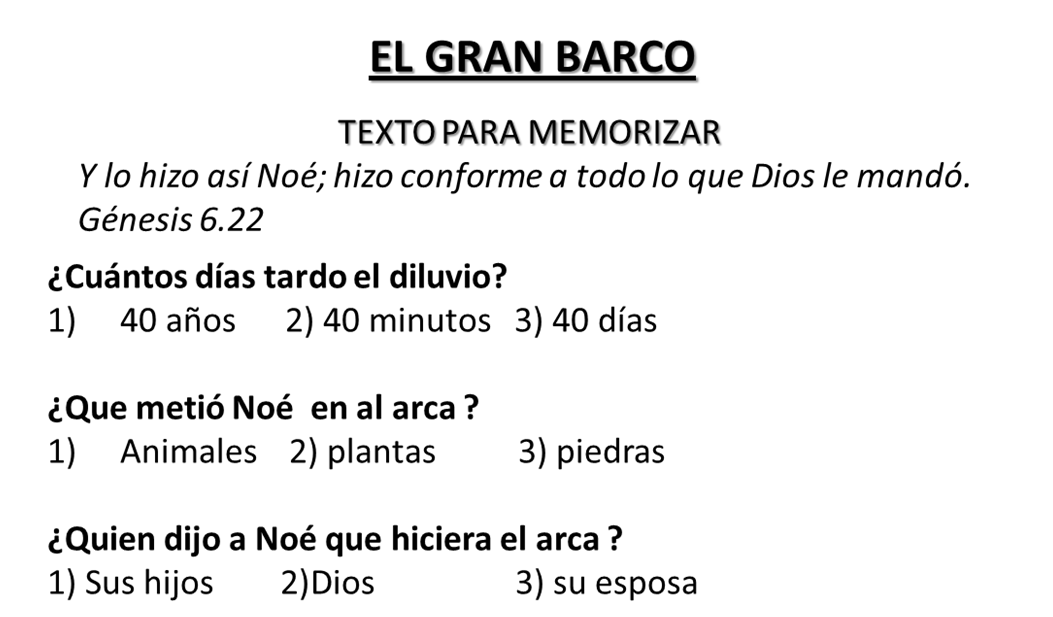 2. AYUDA A NOÉ A CONSTRUIR SU ARCA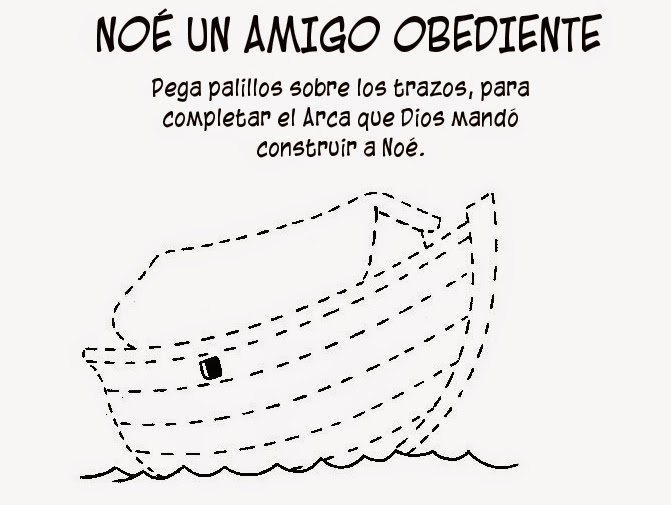 3. AYUDA A CADA ANIMALITO A ENTRAR AL ARCA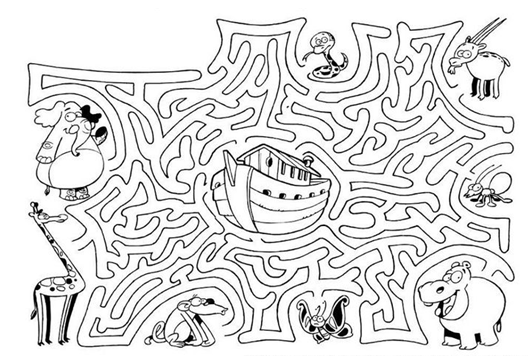 4. HAZ ESTE TRABAJO MANUAL PARA RECORDAR EL PACTO QUE DIOS HIZO CON TODA LA HUMANIDAD.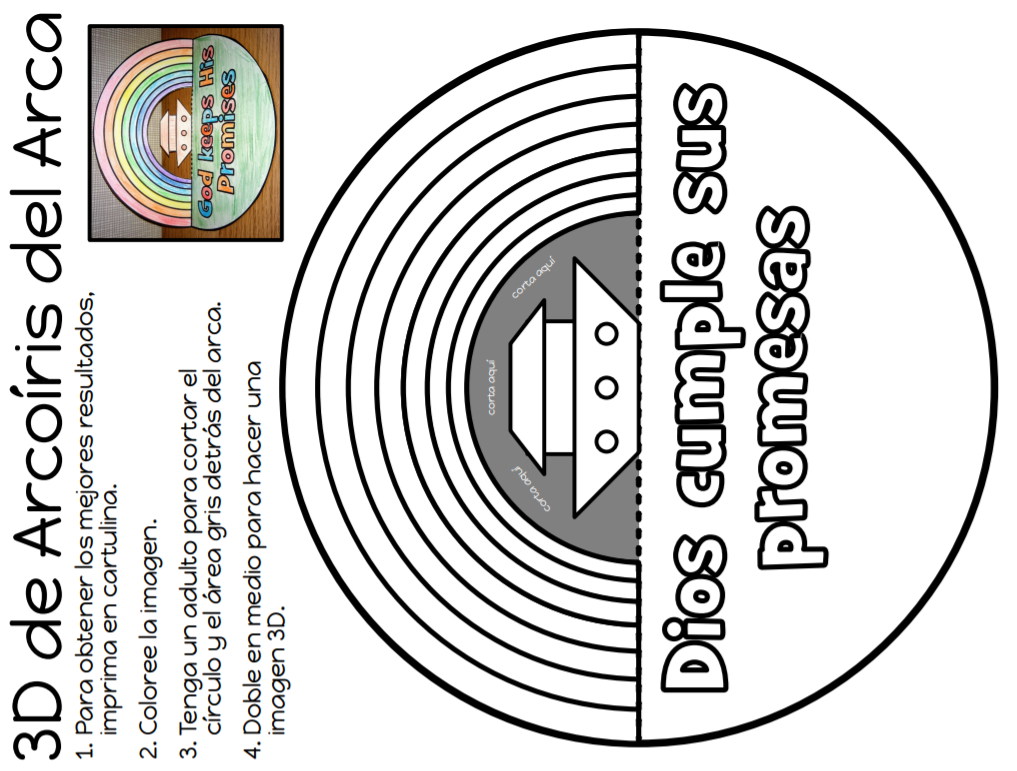 